Merk interessante lenkerhttp://hovikverk.speidergruppe.org/ 	www.abspeiderne.no  www.speiderbasen.no www.speiding.no www.alltidberedt.com HØVIK VERK SPEIDERGRUPPE – TROPP  TERMINLISTE HØSTEN 2011 HØVIK VERK SPEIDERGRUPPE – TROPP  TERMINLISTE HØSTEN 2011 HØVIK VERK SPEIDERGRUPPE – TROPP  TERMINLISTE HØSTEN 2011 HØVIK VERK SPEIDERGRUPPE – TROPP  TERMINLISTE HØSTEN 2011 HØVIK VERK SPEIDERGRUPPE – TROPP  TERMINLISTE HØSTEN 2011 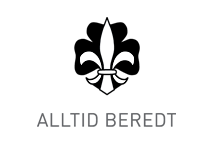 HVANÅRFOR HVEMNÅR/HVOR AKTIVITETAKTIVITETMøte 1Mandag 5.9 (Uke 36)Troppen19:00 – 20:30Speiderhuset ved kirkenGjennomgang året som har gått (kort!), leirtrofe, minne om premie for portal, terminliste, turer og nattmanøver, patruljer, rover-rekrutt, oppussing. Oppgave patruljelogo. Vinner speidergenser.  (Ansvar: Lars)Gjennomgang året som har gått (kort!), leirtrofe, minne om premie for portal, terminliste, turer og nattmanøver, patruljer, rover-rekrutt, oppussing. Oppgave patruljelogo. Vinner speidergenser.  (Ansvar: Lars)Møte 2Mandag 12.09 (Uke 37)Troppen19:00 – 20:30 Båtstøjordet  / Speiderhuset ved kirkenFerdighetshetsmerker. Rundløype: 1.hjelp, knuter/surringer/pionerarbeid, (Ansvar: Lars / Steinar / Thomas)Ferdighetshetsmerker. Rundløype: 1.hjelp, knuter/surringer/pionerarbeid, (Ansvar: Lars / Steinar / Thomas)AB-krets: PeffsamlingOnsdag 14.09 Peffer og ”like gamle”18:30Metro Bowling på RudKretsen inviterer dere til PEFFENS LILLE HEMMELIGHET. METRO BOWLING på RUD, Baker Østbys vei 21. Mat: pizza med drikke. Kretsen må vite om du kommer. Bindende påmelding innen 11/9 e-post med navn og gruppe til post@abspeiderne.no Kretsen inviterer dere til PEFFENS LILLE HEMMELIGHET. METRO BOWLING på RUD, Baker Østbys vei 21. Mat: pizza med drikke. Kretsen må vite om du kommer. Bindende påmelding innen 11/9 e-post med navn og gruppe til post@abspeiderne.no Troppstur24 - 25.9 (Uke 38)Troppen /Småspeidere(?)Vestmarka og troppshyttaSykkeltur. Overnatting ved/på troppshytta. Leirbål og ”Skotter og Engelskmenn”. Div aktiviteter. Besøk av småspeiderne søndag(?) Sykkeltur hjem kl 14:00(?)(Ansvar: Steinar / Inger / Anne)Sykkeltur. Overnatting ved/på troppshytta. Leirbål og ”Skotter og Engelskmenn”. Div aktiviteter. Besøk av småspeiderne søndag(?) Sykkeltur hjem kl 14:00(?)(Ansvar: Steinar / Inger / Anne)Møte 3Mandag 26.09 (Uke 39)Patruljen19:00 – 20:30Privat (hos peff)Patruljemøte. Eget opplegg / oppgave(Ansvar: Lars / Inger)Patruljemøte. Eget opplegg / oppgave(Ansvar: Lars / Inger)Høstferie1.9 – 9.10 (Uke 40)Ikke speidermøter/ingen turerIkke speidermøter/ingen turerMøte 4Mandag 10.10 (Uke 41)Troppen 19:00 – 20:30 Båtstøjordet  / Speiderhuset ved kirkenGjennomgang alt patruljeutstyr, patruljekasser, reparasjoner, mv. Behov nytt utstyr avklares. Male patruljelogo på patruljekassen.(Ansvar: Halvor / Lars)Gjennomgang alt patruljeutstyr, patruljekasser, reparasjoner, mv. Behov nytt utstyr avklares. Male patruljelogo på patruljekassen.(Ansvar: Halvor / Lars)Møte 5Mandag 24.10 (Uke 43)Troppen17:30 – 20:30 Sted opplyses senereRebusløp med refleks(Ansvar: Inger / Steinar / Lars)Rebusløp med refleks(Ansvar: Inger / Steinar / Lars)Nattmanøver Fredag 28-30.10(Uke 43)7 klasse og eldre HemmeligNattmanøver der alt vil og kan skje. Kun for de tøffeste av de tøffeste. Vi kommer tilbake søndag ettermiddag. Egen påmelding. Utstyrliste kommer. Pris 250,-(Ansvar: Steinar / Lars / Halvor)Nattmanøver der alt vil og kan skje. Kun for de tøffeste av de tøffeste. Vi kommer tilbake søndag ettermiddag. Egen påmelding. Utstyrliste kommer. Pris 250,-(Ansvar: Steinar / Lars / Halvor)Møte 6Mandag 7.11 (Uke 45)Troppen19:00 – 20:30Speiderhuset ved kirken Patruljebok, Speiderboka, , innhold logg og rapport, lenker internett / info på speiderportal(er) (Ansvar: Inger, Thomas)  Patruljebok, Speiderboka, , innhold logg og rapport, lenker internett / info på speiderportal(er) (Ansvar: Inger, Thomas) Tur Rover-RekruttFredag 18. -20.11(Uke 46)10. klasse og eldreOpplyses senereTur og innhold opplyses senere(Ansvar: Mikael / Steinar / Lars)Tur og innhold opplyses senere(Ansvar: Mikael / Steinar / Lars)Møte 7Mandag 21.11 (Uke 47)Patruljen19:00 – 20:30Privat (hos peff)Patruljemøte: Eget opplegg og forberede underholdning til årsfesten(Ansvar: Inger, Thomas)Patruljemøte: Eget opplegg og forberede underholdning til årsfesten(Ansvar: Inger, Thomas)ÅrsfestMandag 05.12 (Uke 49)Troppen  / Småspeidere(MERK) 18:00 – 20:30 Festsalen på Høvik verk skoleVår årlige årsfest med spennende underholdning, bildekavalkade fra året som gikk og lotteri. Ta med kaffe, drikke og kaker til eget bruk. (Husk nok penger til lotteriet.)Antrekk: Speiderskjorte med speiderskjerfVår årlige årsfest med spennende underholdning, bildekavalkade fra året som gikk og lotteri. Ta med kaffe, drikke og kaker til eget bruk. (Husk nok penger til lotteriet.)Antrekk: Speiderskjorte med speiderskjerf